DECRETO N° 032/2023 – GAB/PREF de 10 de outubro de 2023.DISPÕE SOBRE O EXPEDIENTE NAS SECRETARIAS E DEMAIS ÓRGÃOS DA ADMINISTRAÇÃO PÚBLICA MUNICIPAL, RELATIVO AO FERIADO DE 12OUTUBRO DE 2023 E DÁ OUTRAS PROVIDÊNCIAS.O Prefeito Constitucional do Município de Araruna-PB, no uso de suas atribuições legais conferidas pela Art. 41, Inc. V da Lei Orgânica Municipal, CONSIDERERANDO o feriado do dia 12 DE OUTUBRO alusivo ao Dia das Crianças e as comemoraçõesreligiosas de N. Sra. Aparecida realizadas na referida data;CONSIDERANDO ainda, a realização simultânea dos eventos ARARUNA MOTO FEST, Encontro de Astronomia, Encontro de Escaladores e o FAS – Festival de Aventura na Serra, realizados durante os dias 12 à 15 do corrente mês e ano (2023), 		DECRETA:Art. 1º – Fica instituído como ponto facultativo o expediente nas Secretarias e demais órgãos da Administração Pública Municipal no dia 13 de outubro do corrente ano (2023).Parágrafo único – A fim de não causar prejuízo aos usuários dos serviços disponibilizados, o expediente nos órgãos da Administração Pública Municipal no dia 11 de outubro de 2023 será no seguinte horário: das 08h às 12h e das 14h às 18h.Art. 2º – O disposto neste Decreto não se aplica aos órgãos da Administração Pública Municipal, que por sua natureza tenham necessidade de funcionamento ininterrupto (serviços essenciais).	      Art. 3º - Este Decreto entra em vigor na data de sua publicação.Publique-se.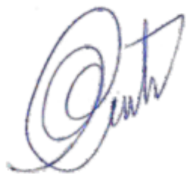 Vital da Costa AraújoPrefeito Constitucional